   КАРАР                                                                         ПОСТАНОВЛЕНИЕ«15 »  февраля 2017 ú.	           №  10                              «15»  февраля    2017 г.О внесении  изменений и дополнений  в постановление  главы  сельского поселения Новокальчировский сельсовет  муниципального района  Аургазинский район Республики Башкортостан от 10.06.2013 г. № 14 «Об  утверждении  перечня  автомобильных дорог  общего пользования местного  значения, относящихся в собственность  сельского поселения Новокальчировский сельсовет  муниципального района  Аургазинский район Республики Башкортостан»В связи с технической ошибкой  года постройки  автомобильных дорог:                                          ПОСТАНОВЛЯЮ:Внести в постановление  главы сельского поселения Новокальчировский сельсовет  муниципального района  Аургазинский район Республики Башкортостан от 10.06.2013 г. № 14 «Об  утверждении  перечня  автомобильных дорог  общего пользования местного  значения, относящихся в собственность  сельского поселения Новокальчировский сельсовет  муниципального района  Аургазинский район Республики Башкортостан» изменения, изложив  Перечень  автомобильных дорог  общего пользования  местного значения  и общего  пользования  местного  значения  в населенных пунктах, передаваемых в казну  сельского  поселения Новокальчировский сельсовет  муниципального района  Аургазинский район Республики Башкортостан в новой  редакции.Представить  в Комитет  по управлению собственностью  Минземимущества  РБ  по Аургазинскому  району  обновленные  учетные  формы для внесения  в Реестр  муниципального имущества  сельского  поселения Новокальчировский сельсовет  муниципального района  Аургазинский район Республики Башкортостан.Контроль за исполнением настоящего постановления оставляю за собой.    4. Настоящее  постановление  вступает в силу  с момента  подписания. Глава сельского поселенияНовокальчировский сельсовет                                              Р.Р.Диваев	Приложение №1                                                                                                                                                              к постановлению главы сельского поселения                                                                                                                                                Новокальчировский  сельсовет                                                                                                                                    МР Аургазинский район                                                                                                                                         Республики Башкортостан                                                                                                                                                                         № 10  от «15 »  февраля  2017 года ПЕРЕЧЕНЬАвтомобильных дорог общего пользования местного значения сельского  поселения Новокальчировский сельсовет  муниципального  района Аургазинский  район Республики БашкортостанБашkортостан РеспубликаhыАуыргазы районы муниципаль районының Яңы Кәлсер ауыл Советыауыл биләмәhе Хакимиәте453474, Ауыргазы районы, Яңы Кәлсер ауылы.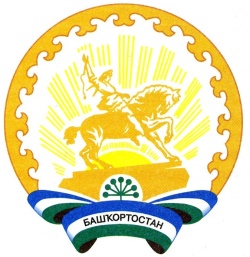 Республика БашкортостанАдминистрация сельского поселения Новокальчировский сельсовет муниципального района Аургазинский район453474, Аургазинский район, д. Новый Кальчир. Тел. 2-53-51№ п/пВид объекта муниципальной собственностиВид объекта муниципальной собственностиПротяженностьТип покрытияГод постройки№ п/пВид объекта муниципальной собственностиВид объекта муниципальной собственностиПротяженность1234561д. Дюртюлиул. Ленина848асфальтное1993ул. Советская950грунтовое1993ул. Гагарина383грунтовое1993ул.  Чишминская305грунтовое19932д. Кшанныул. М.Гафури741асфальтное1990ул. Мира 1346асфальтное1992ул. Загорная814грунтовое2000ул. Гоголя765асфальтное1992ул. Чишминская238гравийное20003д. Кальчирбуранул. Центральная2533асфальтное2004ул. Халтурина895грунтовое2004ул. Приозерная438грунтовое20044д.Новый Кальчирул.Советская1580гравийное20005д. Новые Карамалыул. Матросова1249асфальтное2004ул. Центральная544асфальтное1998ул. Восточная572асфальтное2004ул. Мира770асфальтное2004ул. Советская470асфальтное20046д. Марсул. Матросова461асфальтное1998